未就学児緊急点検対策一覧【日野保育園】【対策検討メンバー】施設、岐阜市子ども未来部子ども保育課、岐阜市基盤整備部道路維持課、岐阜中警察署交通第一課未就学児緊急点検対策箇所図【日野保育園】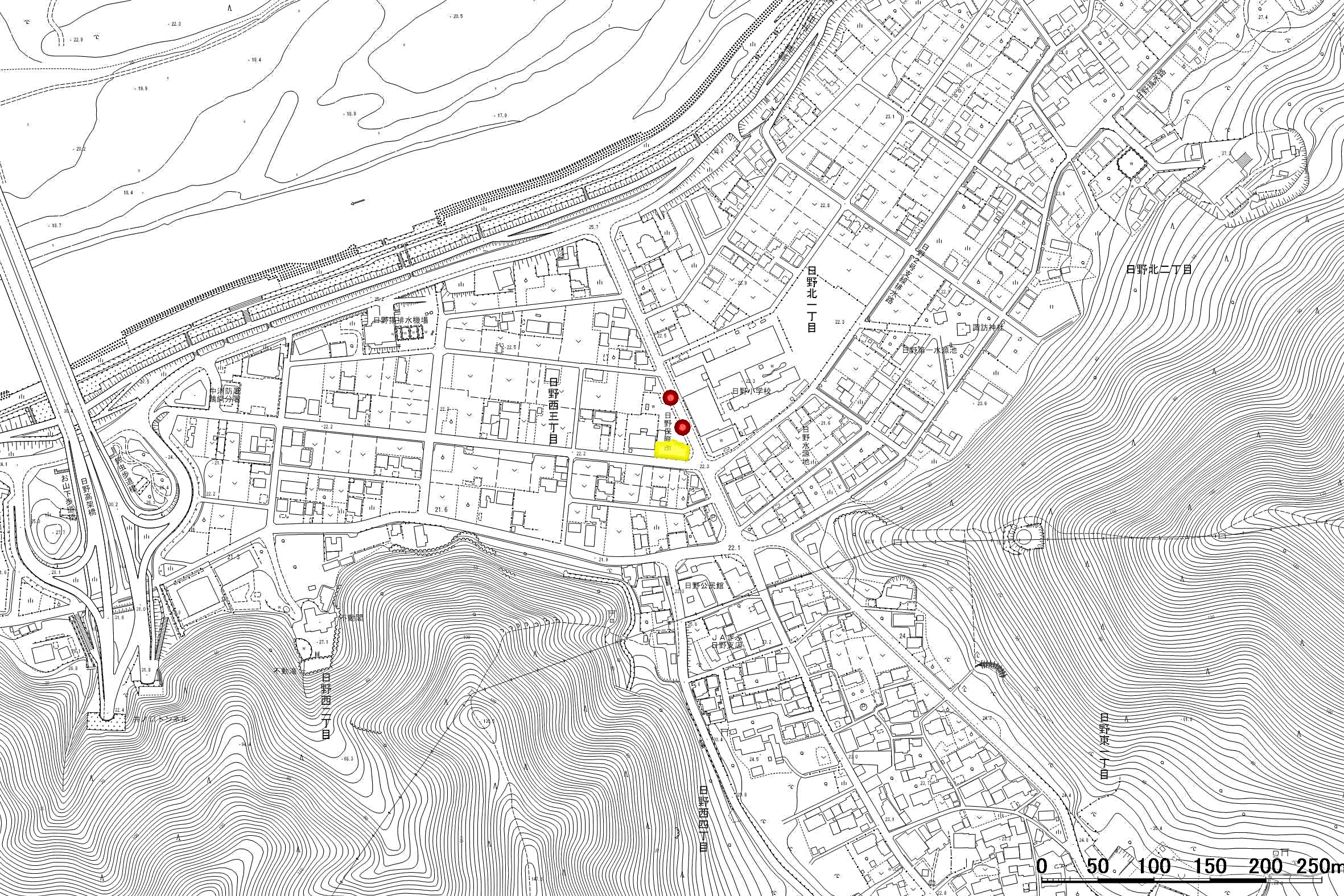 番号路線名箇所名・住所移動経路の状況・危険の内容対策内容事業主体対策年度1市道　菊川3号線日野西3丁目歩道の安全対策防護柵の設置岐阜市R12市道　菊川3号線日野西3丁目歩道の安全対策縁石ブロックの設置岐阜市R1345678910